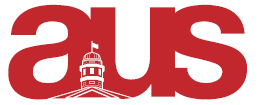 Report of Canadian Studies Association of Undergraduate Students (CSAUS), AUS Council October 19th, 2016No updates/changes to the departmental association since previous report.CSAUS held its second event of the semester on November 21, 2016. The event was a trivia night at Ye Olde Orchard’s downtown location. The event was well attended and for several Canadian Studies students in attendance it was their first time participating in a departmental event.CSAUS execs asked MISC director Andrew Potter to speak at DESA’s Leonard Cohen Memorial event on November 30, 2016. Future initiatives include the Canadian Content Journal. CSAUS is currently finalizing the editorial board. The journal will be open to submissions from students of all disciplines. Submissions will be accepted in Winter 2017.Submissions will be accepted soon for the Canadian Content Journal. Submissions are open to all students.Our next meeting will take place on Tuesday November 29 at 5:30, in the MISC Reading Room.  Respectfully Submitted,Hanna JevneCSAUS VP Finance 